Załącznik nr 2 do Regulaminu „II Sosnowieckiej 24-godzinnej Sztafety Pływackiej”II SOSNOWIECKA 24 GODZINNA SZTAFETA PŁYWACKAKarta zgłoszeniowa grupyWykaz uczestników zgłaszanej grupy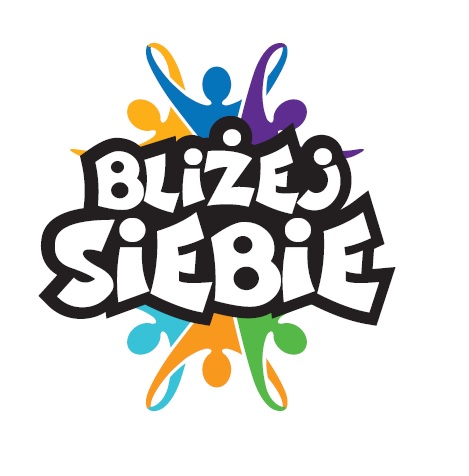 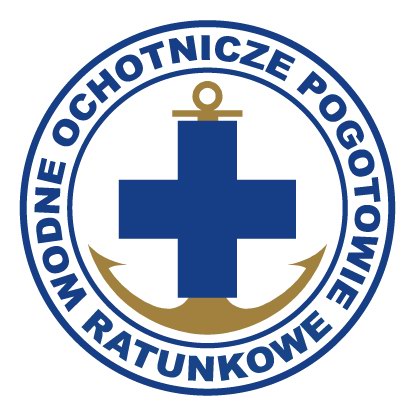 Nazwa grupyImię i nazwisko zgłaszającegoData urodzeniaDeklarowany przedział czasowyRzeczywisty przedział czasowy(wypełnia organizator)Przepłynięty dystans łączny(wypełnia organizator)Imię i nazwisko uczestnikaData urodzenia